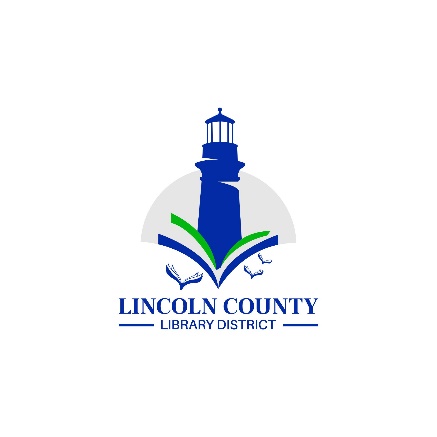 Lincoln County Library District BoardMeeting and Executive SessionFriday April 28, 20239:45 a.m.132 NE 15th   and onlineNewport, OR 97365AgendaAgendaCall Regular Meeting to OrderCall Regular Meeting to OrderPresidentPresidentTopicLeadLeadPurpose OutcomeCall Executive Session to Order(a) To consider the employment of an officer, employee, staff member or agent if: (i) the job has been publicly advertised, (ii) regularized procedures for hiring have been adopted, and (iii) in relation to employment of a public officer, there has been an opportunity for public comment. For hiring a chief executive officer, the standards, criteria and policy to be used must be adopted in an open meeting in which the public had an opportunity to comment. This reason for executive session may not be used to fill vacancies in an elective office or on any public committee, commission or other advisory group, or to consider general employment policies. ORS 192.660(2)(a) and 192.660(7).PresidentPresidentOpen Session ReconvenedPresidentPresidentAdjournPresidentPresidentMotion